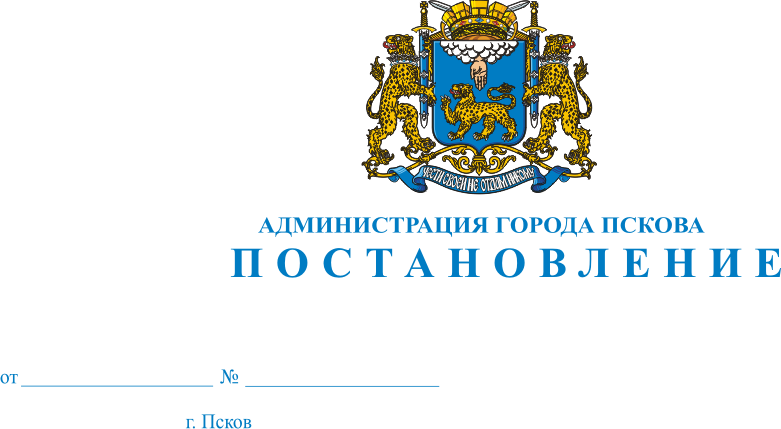 Об утверждении Положения о порядке установления и взимания с родителей (законных представителей) платы за содержание детей в муниципальном бюджетном общеобразовательном учреждении «Псковская общеобразовательная школа-интернат»В целях обеспечения содержания детей, создания условий для повышения качества образовательных услуг в муниципальном бюджетном общеобразовательном учреждении «Псковская общеобразовательная школа-интернат», в соответствии с Федеральными законами от 29 декабря 2012 года № 273-ФЗ «Об образовании в Российской Федерации», от 06 октября 2003 года № 131-ФЗ «Об общих принципах организации местного самоуправления в Российской Федерации», руководствуясь статьями 32 и 34 Устава муниципального образования «Город Псков», Администрация города ПсковаПостановляет:1.Утвердить Положение о порядке установления и взимания с родителей (законных представителей) платы за содержание детей в муниципальном бюджетном общеобразовательном учреждении «Псковская общеобразовательная школа-интернат» согласно приложению 1 к настоящему постановлению.2.Настоящее постановление вступает в силу с 1 сентября 2019 года.3.Настоящее постановление опубликовать в газете «Псковские Новости» и разместить на официальном сайте муниципального образования «Город Псков» в сети «Интернет».4. Контроль за исполнением настоящего постановления возложить на заместителя Главы Администрации города Пскова Коновалова А.В.Глава Администрации города Пскова                                       А.Н. БратчиковПриложение к постановлению Администрации города Пскова от «27»08. 2019 №1314 Положение о порядке установления и взимания с родителей (законных представителей) платы за содержание детей в муниципальном бюджетном общеобразовательном учреждении «Псковская общеобразовательная школа-интернат»I. Общие положения1. Настоящее Положение регулирует порядок установления и взимания с родителей (законных представителей) платы за содержание детей в муниципальном бюджетном общеобразовательном учреждении «Псковская общеобразовательная школа-интернат» (далее – Положение).2. В настоящем Положении под содержанием детей понимается комплекс мер по организации питания, хозяйственно-бытовому обслуживанию воспитанников в учреждении и обеспечению соблюдения ими личной гигиены и режима дня.3. Размер ежемесячной платы родителей (законных представителей) за содержание (далее – плата за содержание) воспитанников в муниципальном бюджетном общеобразовательном учреждении «Псковская общеобразовательная школа-интернат» (далее – учреждение) устанавливается постановлением Администрации города Пскова на основании настоящего Положения.4. Размер платы за содержание воспитанников в учреждении пересматривается  в связи с изменением затрат на их содержание.5. В состав затрат на содержание воспитанников включаются расходы на приобретение продуктов питания и материалов хозяйственно-бытового назначения.В состав затрат на содержание воспитанников не допускается включение расходов на реализацию образовательных программ, а также расходов на содержание недвижимого имущества учреждения.6. Родители (законные представители) освобождабтся от платы за содержание воспитанников в соответствии с настоящим Положением.II. Порядок установления и взимания с родителей (законных представителей) платы за содержание воспитанников в учрежденииРазмер платы за содержание воспитанников в учреждении устанавливается на основании калькуляции затрат на их содержание и утверждается постановлением Администрации города Пскова на начало календарного года.Расчетным периодом для платы за содержание воспитанников является один календарный месяц.Плата за содержание воспитанников вносится ежемесячно, не позднее 15 числа текущего месяца, за который производится плата. Плата за содержание воспитанников осуществляется путем перечисления денежных средств родителями (законными представителями) воспитанников на счет учреждения через банковские учреждения, отделения связи или через кассу муниципального казённого учреждения «Центр финансово-бухгалтерского обслуживания» (далее – ЦФБО). Начисление платы за содержание производится в первую рабочую неделю текущего месяца согласно графику работы учреждения и в соответствии с табелем учета посещаемости детей предыдущего месяца.В случае невнесения платы за содержание воспитанников она взыскивается с родителей (законных представителей) в установленном законодательством Российской Федерации порядке.Возврат переплаты, внесенной родителями (законными представителями), при отчислении из учреждения осуществляется на основании письменного заявления родителя (законного представителя), поданного на имя руководителя учреждения.Ответственность за правильность и своевременность предоставления табелей учёта посещаемости детей возлагается на руководителя учреждения. III. Порядок предоставления льгот по плате за содержание воспитанниковПлата за содержание не взимается: 1) с детей из малоимущих семей, признанных таковыми в установленном действующим законодательством Российской Федерации порядке (на основании справки, подтверждающей статус малоимущей семьи);2)с детей-инвалидов (на основании копии справки об установлении инвалидности или при предъявлении оригинала).2. Плата за содержание воспитанников в учреждении взимается в размере 25 % от установленной платы с многодетных семей (имеющих трех или более детей на основании копий свидетельств о рождении детей или копию паспорта родителя (законного представителя). 3. Действие пунктов 1, 2 раздела III настоящего Положения распространяется на детей, зарегистрированных на территории муниципального образования «Город Псков».4. Для получения льготы по плате за содержание воспитанников, указанной в пункте 1 раздела  IV настоящего Положения, родители (законные представители) подают в учреждение заявление с приложением соответствующих документов, подтверждающих право на получение льготы.Заявление представляется на начало учебного года или с момента возникновения основания для предоставления льготы. После прекращения оснований для предоставления льготы родители (законные представители) обязаны уведомить об этом учреждение в течение 14 календарных дней.Глава Администрации города Пскова                                      А.Н. Братчиков 